DESTINY MILESTONES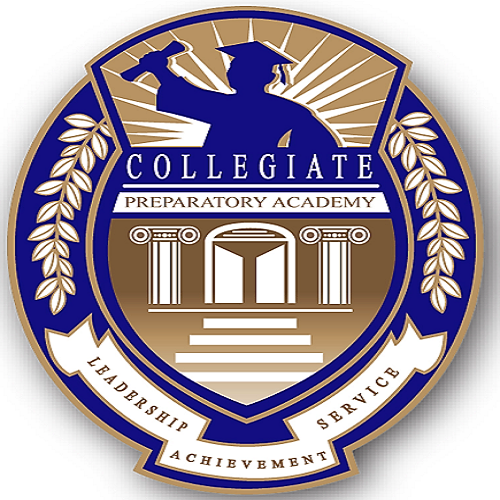 FIVE YEAR STRATEGIC PLAN OF ACTIONTable of ContentsIntroduction								3Strategic Planning Team 						4Strategic Planning Process						5The Next Steps							6Mission								6Theory of Action							7				2021-2026 Board Goals and Aligned Plan				9Achievements & School District Analysis 				10Overview of Destiny Milestones 2026				11Strategic Goal –Improve Academic Achievement 			12Strategic Goal – Improve Professional Practice			18Strategic Goal – Powerful Partnerships with the Community	19Introduction“Every great dream begins with a dreamer. Always remember, you have within you the strength, the patience, and the passion to reach for the stars to change the world.” – Harriet TubmanDestiny is often believed to be a fate or an inevitable end. Often, destiny is defined as a predetermined end. Destiny 2026 is a Strategic Five-Year Strategic plan of action to help students realize that they can achieve greatness and create a great destiny for themselves. This plan seeks to renew a sense of hope in our schools and district. Three strategic goals would drive the plans and focus of the district for continual improvement while keeping the whole child at the center of all decisions:Goal: To increase Academic AchievementStrategy: Create a standards-based, rigorous curriculum infants to PreK – 12 to lead to college, and career readiness. There will be technology integration, enhancement of the Arts with an emphasis on early childhood PreK-3, middle grades and high school infusing post-secondary success and endeavors. There will be data - driven focus to address ESSA indicators.To Build Professional Capacity of Faculty and Staff Strategy: Provide individualized, customized professional development focusing on instructional strategies, culturally and linguistically relevant practices, social emotional learning and trauma informed care.To Establish Powerful Partnerships Strategy: Create, develop and nurture strong Family-Home-Community- Business Partnerships and Directory of ServicesStakeholder groups are integral to the success of the strategic plan along with the leadership of the new Superintendent of Schools and the Board. The collaboration is key to the success of the plan. Strategic Planning Team Board of EducationKatrina Vandiver, PresidentRaishawn Harris, 1st Vice PresidentArchbishop Dr. Barbara Jackman, 2nd Vice PresidentJeff Horne, TrusteeTBD, TrusteeTBD, Board ClerkCentral AdministrationDr. Claytisha Walden, Superintendent of SchoolsTBD, Assistant Superintendent for BusinessTBD, Assistant Superintendent for Elementary EducationTBD, Assistant Superintendent for Secondary EducationTBD, Assistant Superintendent for Human Resources/Professional DevelopmentSchool Based AdministrationPrinicipals/DirectorsTBD, Director, Baby University Early Childhood CenterTBD, Principal, Collegiate Prep Elementary SchoolTBD,Principal, Collegiate Prep Middle SchoolTBD, Principal, Collegiate Prep HighSchool Assistant Principals/Lead TeachersTBD, Asst. Director, Baby University Early Childhood CenterTBD, Asst. Principal, Collegiate Prep Elementary SchoolTBD,Asst. Principal, Collegiate Prep Middle SchoolTBD, Asst.Principal, Collegiate Prep High SchoolTBD, Lead Teacher, Collegiate Prep Elementary SchoolTBD,Lead Teacher, Collegiate Prep Middle SchoolTBD, Lead Teacher, Collegiate Prep HighSchoolInstructional Coaches TeachersSupport StaffStrategic Planning ProcessMembers of the Roosevelt School Board and professional staff would review the Five-Year Strategic Plan focusing on instruction in a three-phase process. The entire strategic plan is available for public viewing on the district website at  https://www.collegiateprep.academy.     The online plan is updated quarterly through School Board reports for public accountability. Goal managers are required to demonstrate measurable improvement of programs over time.The Next StepsThe Five-Year Strategic Plan will be disseminated to appropriate personnel on a yearly basis. Identified objectives and tasks have been developed in a business plan format to support the plan. Pertinent information has been included in this document. The following milestones will assure accountability of the plan: Conduct Management Reviews 			Monthly Status Report to the School Board 			Monthly Reports to the Public 					QuarterlyPublish Interim Changes 				As Required Plan Review/Revision Process 			October through June/ AnnuallyMission of Collegiate Preparatory International Academy School DistrictTo educate the whole child to excel, thereby ensuring achievement for ALL. “Failure is not an OPTION!”The overall objective of the Strategic Planning is to provide clear objectives with measureable goals to accomlish the District mission. As such, the Whole Child/Continuous Improvement Cycle will be the theory of action. Theory of ActionWe aim to deepen our systemic academic and social-emotional supports for the health, safety, and the well-being of the whole child. We recognize that our diverse learners need to balance academic, physical, social, and emotional demands. We will focus on meeting the needs of the whole child. As we keep the whole child at the center of all decisions and actions;  engulfing them with coherent instruction in a supportive learning environment, academic achievement will increase for all. By building up the professional capacity of faculty and staff through on-ongoing professional development we will have success for our students through effective, coherent instruction. Our families and community engage and support our schools as our leaders ensure high quality educational experiences. We recognize that when we  identify student needs, we must also select appropriate interventions, plan, implement and continually examine and monitor progress. 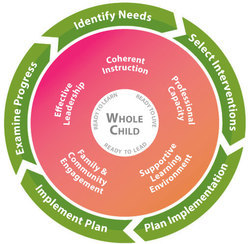 The Continous Improvement CycleThe Five-Year Strategic Plan is in alignment with the New York State Every Student Succeeds Act (ESSA) and Next Generation Learning Standards (NGLS), the District Comprehensive Improvement Plan (DCIP) and Instructional Foci and the School Comprehensive Education Plans (SCEPs). The strategies will evolve through a Continuous Improvement Cycle which involves the four steps- plan, do, check, and act. 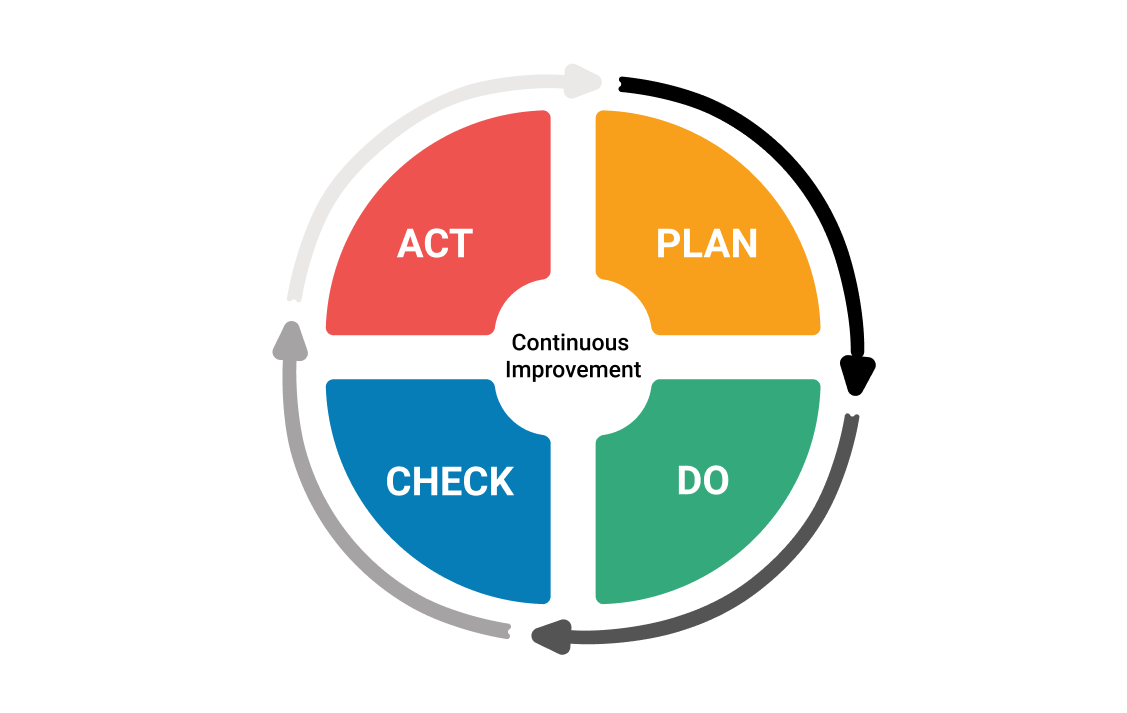 This will ensure cohesive vertical and horizontal alignment to provide clear articulation of measurable goals which address the essential question: Are the decisions and actions in the best interest of the whole child aligned to our mission?These strategies are attainable by collective commitment and sustained efforts among stakeholders.  Reflection of 2020-2021 District Goals and Destiny MIlestones 2026In celebration of the 2020-2021 Board goals and achievements, Destiny MIlestones 2026 is a launchpad from the work that the community has embarked on while raising the bar. 2020-21 Significant AchievementsDevelopment of structures & systemsRegistration/Enrollment Student Information SystemLearning Management SystemProfessional DevelopmentOn-boarding of Staff – Recruitment, Selection, Training, RetainingGalvanize/Enlist Strategic Partnerships with accredited curriculum providersGarner partnership with Arizona State University Digital Prep For curriculum/Dual Enrollment program Creation of proprietary authentic curriculum around the themes of Service Learning, Social Justice, Leadership, Poetry/Spoken WordDISTRICT ANALYSISStrengths, Challenges, Opportunities, RisksSTRATEGIC GOALSTo increase Academic Achievement- Create a standards-based, rigorous curriculum PreK – 12 to lead to college, and career readiness. There will be  technology integration, enhancement of the Arts  with an emphasis on early childhood infant to PreK-4, middle grades and high school infusing post secondary success and endeavors. There will be a data - driven focus to address federal Every Student Succeeds Act (ESSA) indicators.To build Professional Capacity of Faculty and Staff - Provide individualized, customized  professional development focusing on instructional strategies, culturally and linguistically relevant practices, social emotional learning and trauma informed care.To establish Powerful Partnerships - Create, develop and nurture strong Family-Home-Community- Business Partnerships and Directory of ServicesTo refine Structures and Systems of Operations to become more automated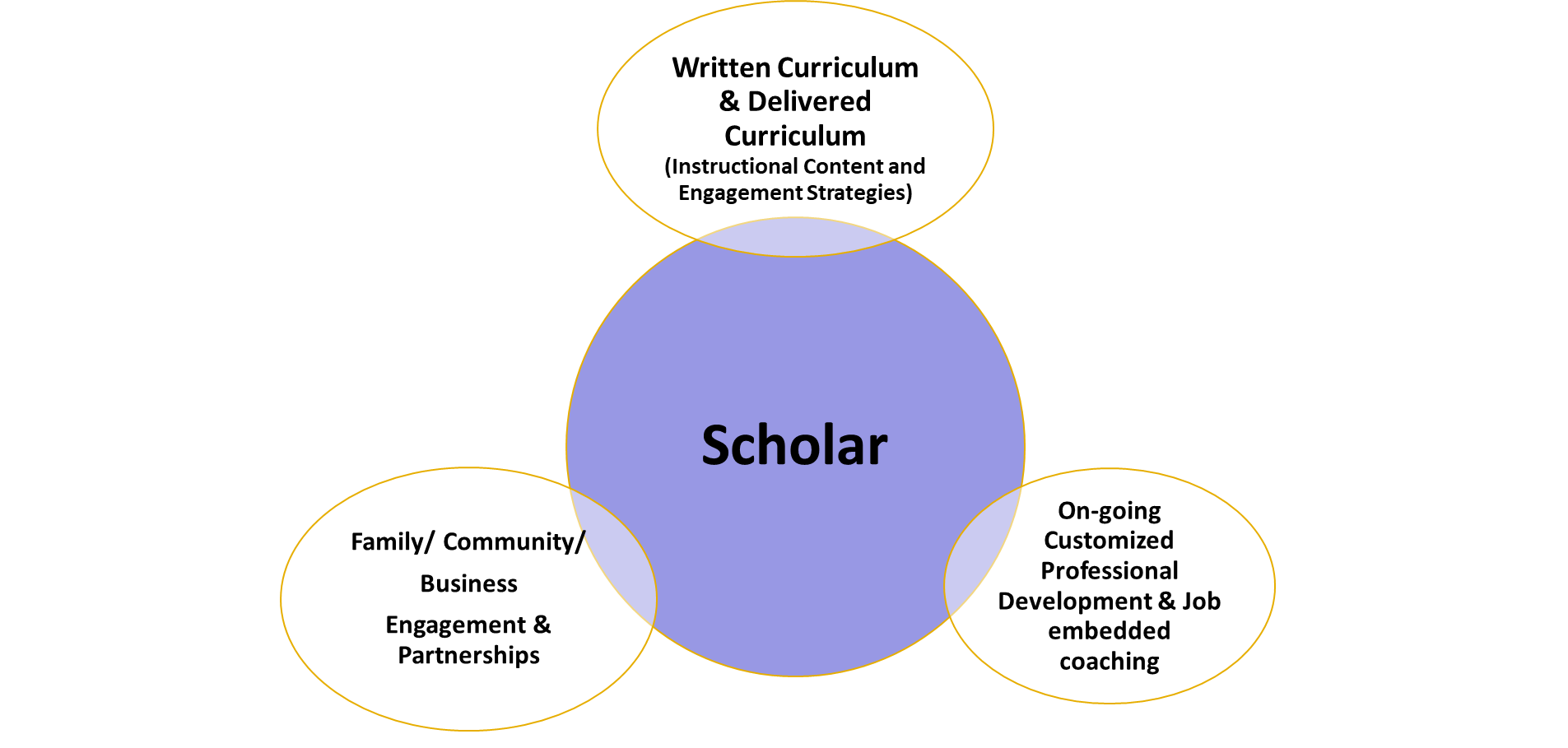 2021 - 2026 Strategic GoalsStrategy: To Create a standards-based, rigorous curriculum PreK – 12 to lead to college, and career readiness. There will be  technology integration, enhancement of the Arts  with an emphasis on early childhood infants to PreK-4, middle grades and high school infusing post secondary success and endeavors.Our lens is on the written and delivered curriculum to ensure academic excellence, equity and engagement for all students.Strategy:  Data - driven focus to address Evry Student Succeeds Act (ESSA) indicators as part of school and district accountability The Every Student Succeeds Act(ESSA) indicators hold all schools accountable for student performance in English language arts (ELA), Mathematics, Science and Social Studies and set targets for test performance and graduation for all students and for a variety of sub-groups including English Language Learners, as well as: Graduation Rate indicator College, Career, and Civic Readiness indicator, factors that different end-of-high-school goals are appropriate for different groups of students; Composite Performance indicator at the elementary/middle and Secondary status.Success Measures:Refining Structures and Systems to increase automation and efficiencyRefine Student Registration Process from website to CRM system to Onboarding of ClassesRefine Staff Recruitment, HR checks, interviewing, Offers, Benefits to Professional Development scheduleRefine Diagnostic Assessments and Formative Assessments to align tutoring goals for students in the creation of Student Success PlansEncourage parents to utilize payment link to refine tuition paymentsIncrease parental workshops – parenting, pre-natal care, life insurance, retirement savingsAchievementEarly Childhood – 85% of age 4- 5 years olds will increase their phonemic awarenessElementary/Middle – 85% of scholars will make at least two years growth in Reading (Comprehension and Vocabulary) and math Middle – 95% of students will receive high school creditHigh School – 100% of Scholar Teams will launch their own Virtual Enterprise/Business or Create an Investment Club90% of Scholars will receive a Career and Technical certification90% of Scholars will obtain college credit (Advanced Placement of Dual Enrollment with Arizona State University)95-100% High School Graduation Rate ( in 2 – 4 years)Strategy: To develop the indicators of success, baseline data will be studied and the Measures of Interim Progress (MIPs) that is set for the district. The data informed the success indicators that reflect the District’s priorities, while balancing the need for goals to be both rigorous and achievable. All indicators are in alignment with growth expectations for District performance.Progress Measures of Success:Increase of Student Mastery in Grades 3-8Increase of Student Post Secondary Plans in 2 and 4 year colleges  Increase of Graduation RatesIncrease in college and career  experiences for all students Implementation Plan - TimelineStrategy: Provide individualized, customized  professional development focusing on instructional strategies, culturally and linguistically relevant practices, social emotional learning and trauma informed careProgress Measures of Success:Survey DataTeacher RetentionTeacher Evaluation DataTrack success of Mentor ProgramStrategy: Create, develop and nurture strong Family-Home-Community- Business Partnerships and Directory of ServicesPHASE ACTION STEPSTIMELINEPHASE 1The new Superintendent of Schools and the Board reviews and refines the plan with key administration representatives. During this phase other stakeholders’ groups are convened through the process of data collection and analysis to include:Community forumsFocus groups with faculty and staff as well as high school and middle school students Individual interviews with Board of Education members, district administrators and association leaders Electronic surveys for all faculty, parents, and students in grades 4-12, support staff, and community members without children in the schoolsAdditionally, the District’s Strategic Planning committee will analyze standardized test results, AP and SAT results and other student performance data. July 2021 – Sept 2021PHASE 2 The action plan will be formally presented to the key stakeholder groups for comment/approval.December 2021PHASE 3Plan formally adopted by the BoardJanuary 2022On-going 2020-2026 Board GoalsDestiny Milestones 2026Alignment & Intricacies to Jumpstart the Strategic Five-Year PlanTo educate the whole child to excel Aligned Goal: Develop a standards-based, rigorous curriculum PreK – 12 to lead to college, and career readiness. Technology integrationEnhancement and expansion of the Arts  with an emphasis on early childhood PreK-3, middle grades and high school Social Emotional Learning Equity for All Aligned Goal: To improve academic achievement for All StudentsAnalysis of Disaggregated Data to target students with appropriate interventions Expansion of technology – blended learning format – synchronous and asynchronous teachingMonitor capital reserves and provide updates to the communityAligned Goal: To Establish Powerful PartnershipsCommunity ForumsOn-going Community Updates of Strategic Plan Establish Community Council Conduct Survey to assess needsOngoing community meetings Reports to the PublicImprove quality and effectiveness of leadership Aligned Goal: To Build Professional Capacity of Faculty and Staff Provide individualized, customized  professional development focusing on instructional strategies, culturally and linguistically relevant practices, social emotional learning and trauma informed care.Assessment Survey to teachers to address needs. Transparency with Community in Budget ProcessAligned Goal: To Refine  Structures and Systems of Operations to become more automatedStudent Information System (SIS)Learning Maagement System (LMS)Innovative Learning EnvironmentAligned Goal: To Adress and Support the Whole Child Social Emotional Learning Multi-Tier System of Supports Appropriate interventionEncourage Student Voice and AgencyDistrict’s Strengths Considering the stated Mission, the following are the identifiable STRENGTHS of the district:District’s ChallengesPerceived CHALLENGES of the district are:Proactive and committed School Board Commitment to strategic planningCommitment of Stakeholder groupsDevelopment of additional curriculumIncrease enrollmentRecruitment of StaffDistrict’s OpportunitiesThe current environment offers the following OPPORTUNITIES:District’s RISKSEnvironmental RISKS to the district are:Increase student performance in all areasImprove curriculum alignment, articulation and formative assessments Increase extended learning opportunities/ engagement Increase opportunities for college credits while in high schoolNatural disasters and other threats to staff and student safety (i.e. Coronavirus poses a disruption to traditional school environment, hence a need for blended learning approach)Private funding ; not receiving State and federal funding Action Steps/Implemention TasksTimelineStakeholder GroupsReview and Refine curriculum and existing programs in Curriculum Committee. Committee makes recommendations.Research and adopt or develop criteria/guidelines for screening and recommendations of new resources if needed through Committee Recommendation and Stakeholder InputSept 2021 – June 2026AdministratorsLead TeachersTeachersFamiliesImplement Social Emotional Learning PreK-12Conduct Student and Parent Surveys Sept 2021 – June 2026AdministratorsLead TeachersTeachersFamiliesSept 2020 – June 2025Analysis of student work and performance data will be continuously examined through grade level and department meetings, congruence, faculty meetings and within Professional Learning Communities (PLCs), to plan for and adjust instruction.Sept 2021 – June 2026Aministrators Lead TeachersTeachersIncrease student voice/agency within the K-12 system * Clubs and activities generated/created by and led by students/annual interest surveys for all students grades 4-12Sept 2021 – June 2026TeachersTutorsStudentsResearch Early Learning Programs to begin to connect school and community resources to support preschool aged students and their familiesOctober 2021 – June 2026AdministratorsTeachersEnsure vertical and horizontal alignment of the district’s curriculum, resources and support.October 2020 – 2026AdministratorsTeachersReview district formative and summative assessments to track student progress October, January, MayAdministratorsTeachersIntervisitations to audit district curriculum and lesson deliveryOctober 2020 -April 2021AdministratorsTeachersStaff DevelopersTraining administrators on Special Education policy,processes, and procedures.November 2020Staff DevelopersResearch and pilot Special Education curriculum in ELA,Math and Social Emotional for PreK-12November 2020AdministratorsLead TeachersTeachersFamiliesReview Technology Learning Model November 2020AdministratorsLead TeachersTeachersFamiliesConduct Cohort Analysis of Secondary School Students November 2020, February 2021, June 2021AdministratorsLead TeachersTeachersFamiliesExpand mentoring prgrams to connect to college and business partnerships and experiences.November 2020 – June 2021AdministratorsLead TeachersTeachersFamiliesExamine curriculum, instruction, resources, and assessments to ensure that they reflect principles, values and lessons of inclusivity and equity Sept 2020 – June 2025AdministratorsLead TeachersTeachersFamiliesProvide school/classroom libraries and online resources that reflect the diversity of our community, region, nation and worldSeptember 2021 - December  2026AdministratorsLead TeachersTeachersFamiliesMeasure students’ opinions of our schools’ cultures and climate annuallyFebruary 2021 – June 2025AdministratorsLead TeachersTeachersFamiliesAction Steps/Implemention TasksTimelineResearch and Review the District’s MTSS formerly Response to Intervention (RtI) Plan Every AugustProvide disaggregated data for building leaders to use in supporting students, data analysis and school improvement efforts.Every Sept/October Target specific students that are 1-15 points from the next performance level  to increase insructional time and secific interventions Review and Refine curriculum and existing programs in Curriculum Committee. Committee makes recommendations.Sept 2021 – May 2026Review District Grading Policy and make recommendationsSept 2021- June 2022Launch Graduation Taskforce to increase graduation ratesEvery October Align academic intervention qualifying criteria with core classroom and benchmarking assessment tools at the elementary and middle school levels.Every October Disaggregate student data in to track student progress and successOctober 2021Calendar on -going district MTSS (or RtI) team meetings October, January, May  On-going log of interventions for Tier 2,3,4 Students October 2021 – April 2026Training for Classroom teachers on small group instruction November 2021 – February 2022On going  afterschool tutoring sessionsNovember 2021 – May 2026Conduct Cohort Analysis of Secondary School Students Every November, February, June Review district formative and summative assessments to track student progress Every October, January, MayReview district technology supports and programs (Digital Learning platforms)May 2020 – June 2025Action Steps/Implemention TasksTimelineConduct Needs Assessment Survey to teachers to address needs. Teachers will choose course study during Supt’s Conference DaysSeptember 2021 – June 2026Embedded Microsoft Teams or Zoom into staff professional learning.September 2021 – June 2022 Implement PBIS training for Elementary, Middle and the High School.September 2021 – June 2025Review District PD plan October 2020 updated annuallyProvided grade and department specific professional learning based on staff feedback and district level priorities.November, January, AprilTraining on Multi-Tiered Systems of Support (MTSS) for administrators and counseling staff.November 2021Professional learning for teachers to be able to welcome and integrate diverse thoughts, experiences and opinions in their classroomsSeptember 2021 – June 2026Professional development will be high quality, multimodal, protocol-driven, interactive, and aligned to the Learning Standards  and District Instructional Foci. It will be focused, continuous, and its impact measured by student outcomes.September 2021- June 2026Action Steps/Implemention TasksTimelineEstablish Community Council to increase partnerships with community stakeholders September 2021- June 2026Hold learning sessions for the community on various topics of interest October 2021 – June 2026Incorporate site-based teams and PTA as resources for community goals, opportunities, and lessons to greater parent communityOctober 2021 – June 2026Invite stakeholders and alumni to participate in the exploration of new and better ways to expand authentic learning opportunities for students. Some examples: Career Fair, Community Days, Math Nights, Poetry SlamsHoliday events, College Fairs, Student Internships, Family Fridays Annual eventsInvite PTA leaders to trainingsMonthlyGraduation Task ForceQuarterlyELL Task ForceQuarterlyCreate Directory of Community Services and Resources December 2021 -updated yearlyEstablish College/University Partners – college credit, tours, etc.January 2022 – June 2025Parent UniversityDecember 2021 – June 2026Ongoing Social Emotional Check-insMonthlyEstablish Wellness Center – prenatal care, Parenting classes, wellness checks for the familyOngoing